金門縣公益彩券回饋金排除就醫障礙計畫健保欠費/就醫 補助申請書備註:1.每位個案每年補助最高金額為30,000元整(含就醫費用及健保欠費)。2.補助對象若符合縣(市)醫療補助辦法第2條，依法已受補助者，或政府已依相關規定編列預算執行者，皆不予補助。3.填寫資料若有更正處，請於塗改處加蓋填寫人印章。4.當年度經費如已用罄，將不再受理相關申請補助。5.本補助之相關就醫費用以年度費用為基準。6.各項費用核銷皆需檢附相關證明文件。*就醫相關費用部分需檢附醫療費用明細收據正本。*交通費部份(救護車費用及偏遠地區交通費)除檢附相關收據正本，另需檢附急診醫師開立之緊急就醫證明、院間轉診證明或強制就醫證明。7.申請辦理弱勢族群就醫補助請洽金門縣衛生局醫事科，聯絡電話：(082)338863轉236。8.每次計程車資補助費用依車資證明收據為準，並以下列補助額度為上限: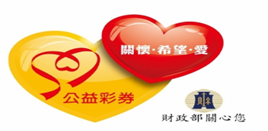 轉介日期：      轉介單位：       轉介者：         轉介單位主管(無轉介單位免)：轉介日期：      轉介單位：       轉介者：         轉介單位主管(無轉介單位免)：轉介日期：      轉介單位：       轉介者：         轉介單位主管(無轉介單位免)：轉介日期：      轉介單位：       轉介者：         轉介單位主管(無轉介單位免)：轉介日期：      轉介單位：       轉介者：         轉介單位主管(無轉介單位免)：轉介日期：      轉介單位：       轉介者：         轉介單位主管(無轉介單位免)：轉介日期：      轉介單位：       轉介者：         轉介單位主管(無轉介單位免)：轉介日期：      轉介單位：       轉介者：         轉介單位主管(無轉介單位免)：轉介日期：      轉介單位：       轉介者：         轉介單位主管(無轉介單位免)：轉介日期：      轉介單位：       轉介者：         轉介單位主管(無轉介單位免)：個案基本資料姓名姓名身分證字號身分證字號身分證字號性別個案基本資料生日生日民國   年  月  日電話電話電話個案基本資料聯絡地址聯絡地址身分別本縣縣民且具有下列身分資格者：□低收入戶                 □中低收入戶      □其他經濟弱勢(領有中低收入老人生活津貼證明、領有身心障礙生活補助證明、符合特殊境遇家庭扶助條例或符合本縣遊民收容輔導自治條例等。)本縣縣民且具有下列身分資格者：□低收入戶                 □中低收入戶      □其他經濟弱勢(領有中低收入老人生活津貼證明、領有身心障礙生活補助證明、符合特殊境遇家庭扶助條例或符合本縣遊民收容輔導自治條例等。)本縣縣民且具有下列身分資格者：□低收入戶                 □中低收入戶      □其他經濟弱勢(領有中低收入老人生活津貼證明、領有身心障礙生活補助證明、符合特殊境遇家庭扶助條例或符合本縣遊民收容輔導自治條例等。)本縣縣民且具有下列身分資格者：□低收入戶                 □中低收入戶      □其他經濟弱勢(領有中低收入老人生活津貼證明、領有身心障礙生活補助證明、符合特殊境遇家庭扶助條例或符合本縣遊民收容輔導自治條例等。)本縣縣民且具有下列身分資格者：□低收入戶                 □中低收入戶      □其他經濟弱勢(領有中低收入老人生活津貼證明、領有身心障礙生活補助證明、符合特殊境遇家庭扶助條例或符合本縣遊民收容輔導自治條例等。)本縣縣民且具有下列身分資格者：□低收入戶                 □中低收入戶      □其他經濟弱勢(領有中低收入老人生活津貼證明、領有身心障礙生活補助證明、符合特殊境遇家庭扶助條例或符合本縣遊民收容輔導自治條例等。)本縣縣民且具有下列身分資格者：□低收入戶                 □中低收入戶      □其他經濟弱勢(領有中低收入老人生活津貼證明、領有身心障礙生活補助證明、符合特殊境遇家庭扶助條例或符合本縣遊民收容輔導自治條例等。)本縣縣民且具有下列身分資格者：□低收入戶                 □中低收入戶      □其他經濟弱勢(領有中低收入老人生活津貼證明、領有身心障礙生活補助證明、符合特殊境遇家庭扶助條例或符合本縣遊民收容輔導自治條例等。)本縣縣民且具有下列身分資格者：□低收入戶                 □中低收入戶      □其他經濟弱勢(領有中低收入老人生活津貼證明、領有身心障礙生活補助證明、符合特殊境遇家庭扶助條例或符合本縣遊民收容輔導自治條例等。)申請補助項目□健保欠費:      元。□健保部分負擔費用，金額：       元。□住院膳食費：金額：       元。□救護車費用，金額：        元。（含隨車救護人員費用）。□掛號費，金額：        元。□偏遠地區交通費用，金額         元□無健保身分者就醫時之醫療自付費用(以健保給付範圍為限)，金額：        元□健保欠費:      元。□健保部分負擔費用，金額：       元。□住院膳食費：金額：       元。□救護車費用，金額：        元。（含隨車救護人員費用）。□掛號費，金額：        元。□偏遠地區交通費用，金額         元□無健保身分者就醫時之醫療自付費用(以健保給付範圍為限)，金額：        元□健保欠費:      元。□健保部分負擔費用，金額：       元。□住院膳食費：金額：       元。□救護車費用，金額：        元。（含隨車救護人員費用）。□掛號費，金額：        元。□偏遠地區交通費用，金額         元□無健保身分者就醫時之醫療自付費用(以健保給付範圍為限)，金額：        元□健保欠費:      元。□健保部分負擔費用，金額：       元。□住院膳食費：金額：       元。□救護車費用，金額：        元。（含隨車救護人員費用）。□掛號費，金額：        元。□偏遠地區交通費用，金額         元□無健保身分者就醫時之醫療自付費用(以健保給付範圍為限)，金額：        元□健保欠費:      元。□健保部分負擔費用，金額：       元。□住院膳食費：金額：       元。□救護車費用，金額：        元。（含隨車救護人員費用）。□掛號費，金額：        元。□偏遠地區交通費用，金額         元□無健保身分者就醫時之醫療自付費用(以健保給付範圍為限)，金額：        元□健保欠費:      元。□健保部分負擔費用，金額：       元。□住院膳食費：金額：       元。□救護車費用，金額：        元。（含隨車救護人員費用）。□掛號費，金額：        元。□偏遠地區交通費用，金額         元□無健保身分者就醫時之醫療自付費用(以健保給付範圍為限)，金額：        元□健保欠費:      元。□健保部分負擔費用，金額：       元。□住院膳食費：金額：       元。□救護車費用，金額：        元。（含隨車救護人員費用）。□掛號費，金額：        元。□偏遠地區交通費用，金額         元□無健保身分者就醫時之醫療自付費用(以健保給付範圍為限)，金額：        元□健保欠費:      元。□健保部分負擔費用，金額：       元。□住院膳食費：金額：       元。□救護車費用，金額：        元。（含隨車救護人員費用）。□掛號費，金額：        元。□偏遠地區交通費用，金額         元□無健保身分者就醫時之醫療自付費用(以健保給付範圍為限)，金額：        元□健保欠費:      元。□健保部分負擔費用，金額：       元。□住院膳食費：金額：       元。□救護車費用，金額：        元。（含隨車救護人員費用）。□掛號費，金額：        元。□偏遠地區交通費用，金額         元□無健保身分者就醫時之醫療自付費用(以健保給付範圍為限)，金額：        元檢附文件必備文件□本申請書。□須設籍本縣國民身分證正反面影本或戶口名簿影本一份。以下擇一項勾選： □低收入戶影本。(其資格認定係依據社會救助法第4條規定) □中低收入戶影本。(其資格認定係依據社會救助法第4-1條規定) □其他經濟弱勢：(領有中低收入老人生活津貼證明、領有身心障礙生活補助證明、符合特殊境遇家庭扶助條例或符合本縣遊民收容輔導自治條例等。)□本申請書。□須設籍本縣國民身分證正反面影本或戶口名簿影本一份。以下擇一項勾選： □低收入戶影本。(其資格認定係依據社會救助法第4條規定) □中低收入戶影本。(其資格認定係依據社會救助法第4-1條規定) □其他經濟弱勢：(領有中低收入老人生活津貼證明、領有身心障礙生活補助證明、符合特殊境遇家庭扶助條例或符合本縣遊民收容輔導自治條例等。)□本申請書。□須設籍本縣國民身分證正反面影本或戶口名簿影本一份。以下擇一項勾選： □低收入戶影本。(其資格認定係依據社會救助法第4條規定) □中低收入戶影本。(其資格認定係依據社會救助法第4-1條規定) □其他經濟弱勢：(領有中低收入老人生活津貼證明、領有身心障礙生活補助證明、符合特殊境遇家庭扶助條例或符合本縣遊民收容輔導自治條例等。)□本申請書。□須設籍本縣國民身分證正反面影本或戶口名簿影本一份。以下擇一項勾選： □低收入戶影本。(其資格認定係依據社會救助法第4條規定) □中低收入戶影本。(其資格認定係依據社會救助法第4-1條規定) □其他經濟弱勢：(領有中低收入老人生活津貼證明、領有身心障礙生活補助證明、符合特殊境遇家庭扶助條例或符合本縣遊民收容輔導自治條例等。)□本申請書。□須設籍本縣國民身分證正反面影本或戶口名簿影本一份。以下擇一項勾選： □低收入戶影本。(其資格認定係依據社會救助法第4條規定) □中低收入戶影本。(其資格認定係依據社會救助法第4-1條規定) □其他經濟弱勢：(領有中低收入老人生活津貼證明、領有身心障礙生活補助證明、符合特殊境遇家庭扶助條例或符合本縣遊民收容輔導自治條例等。)□本申請書。□須設籍本縣國民身分證正反面影本或戶口名簿影本一份。以下擇一項勾選： □低收入戶影本。(其資格認定係依據社會救助法第4條規定) □中低收入戶影本。(其資格認定係依據社會救助法第4-1條規定) □其他經濟弱勢：(領有中低收入老人生活津貼證明、領有身心障礙生活補助證明、符合特殊境遇家庭扶助條例或符合本縣遊民收容輔導自治條例等。)□本申請書。□須設籍本縣國民身分證正反面影本或戶口名簿影本一份。以下擇一項勾選： □低收入戶影本。(其資格認定係依據社會救助法第4條規定) □中低收入戶影本。(其資格認定係依據社會救助法第4-1條規定) □其他經濟弱勢：(領有中低收入老人生活津貼證明、領有身心障礙生活補助證明、符合特殊境遇家庭扶助條例或符合本縣遊民收容輔導自治條例等。)□本申請書。□須設籍本縣國民身分證正反面影本或戶口名簿影本一份。以下擇一項勾選： □低收入戶影本。(其資格認定係依據社會救助法第4條規定) □中低收入戶影本。(其資格認定係依據社會救助法第4-1條規定) □其他經濟弱勢：(領有中低收入老人生活津貼證明、領有身心障礙生活補助證明、符合特殊境遇家庭扶助條例或符合本縣遊民收容輔導自治條例等。)檢附文件其他證明文件依實際申請項目檢附□健保繳款單及欠費明細表。□醫療費用明細收據正本。□救護車費用收據正本。□計程車車資證明收據。□急診醫師開立之需緊急就醫證明、院間轉診證明或強制就醫證明。□匯款金融帳號影本。依實際申請項目檢附□健保繳款單及欠費明細表。□醫療費用明細收據正本。□救護車費用收據正本。□計程車車資證明收據。□急診醫師開立之需緊急就醫證明、院間轉診證明或強制就醫證明。□匯款金融帳號影本。依實際申請項目檢附□健保繳款單及欠費明細表。□醫療費用明細收據正本。□救護車費用收據正本。□計程車車資證明收據。□急診醫師開立之需緊急就醫證明、院間轉診證明或強制就醫證明。□匯款金融帳號影本。依實際申請項目檢附□健保繳款單及欠費明細表。□醫療費用明細收據正本。□救護車費用收據正本。□計程車車資證明收據。□急診醫師開立之需緊急就醫證明、院間轉診證明或強制就醫證明。□匯款金融帳號影本。依實際申請項目檢附□健保繳款單及欠費明細表。□醫療費用明細收據正本。□救護車費用收據正本。□計程車車資證明收據。□急診醫師開立之需緊急就醫證明、院間轉診證明或強制就醫證明。□匯款金融帳號影本。依實際申請項目檢附□健保繳款單及欠費明細表。□醫療費用明細收據正本。□救護車費用收據正本。□計程車車資證明收據。□急診醫師開立之需緊急就醫證明、院間轉診證明或強制就醫證明。□匯款金融帳號影本。依實際申請項目檢附□健保繳款單及欠費明細表。□醫療費用明細收據正本。□救護車費用收據正本。□計程車車資證明收據。□急診醫師開立之需緊急就醫證明、院間轉診證明或強制就醫證明。□匯款金融帳號影本。依實際申請項目檢附□健保繳款單及欠費明細表。□醫療費用明細收據正本。□救護車費用收據正本。□計程車車資證明收據。□急診醫師開立之需緊急就醫證明、院間轉診證明或強制就醫證明。□匯款金融帳號影本。初審金額：           元初審金額：           元初審金額：           元初審金額：           元初審金額：           元個案及申請人簽章：個案及申請人簽章：個案及申請人簽章：個案及申請人簽章：個案及申請人簽章：以下由衛生局審查以下由衛生局審查以下由衛生局審查以下由衛生局審查以下由衛生局審查以下由衛生局審查以下由衛生局審查以下由衛生局審查以下由衛生局審查以下由衛生局審查審查結果□同意補助，總計金額：          元。□不同意，原因：□同意補助，總計金額：          元。□不同意，原因：□同意補助，總計金額：          元。□不同意，原因：□同意補助，總計金額：          元。□不同意，原因：□同意補助，總計金額：          元。□不同意，原因：□同意補助，總計金額：          元。□不同意，原因：□同意補助，總計金額：          元。□不同意，原因：□同意補助，總計金額：          元。□不同意，原因：□同意補助，總計金額：          元。□不同意，原因：承辦人員：	承辦人員：	承辦人員：	承辦人員：	承辦人員：	承辦人員：	科室主管：科室主管：科室主管：科室主管：路程每次補助計程車車資費用上限(新臺幣:元)烈嶼鄉至衛生福利部金門醫院600金城鎮至衛生福利部金門醫院320金寧鄉至衛生福利部金門醫院280金沙鎮至衛生福利部金門醫院230金湖鎮(瓊林里、正義里、溪湖里、蓮庵里及料羅里)至衛生福利部金門醫院200金湖鎮(山外里、新湖里)至衛生福利部金門醫院100